Alhambra School DistrictGrievance Form — Level IlAppeal to the Superintendent or Designee: All portions of this section are to be completed by Grievant. (This grievance is filed in association with the provisions of Article Vll of the Contract.)Unit member's name:	Work location:Assignment: 1. A clear concise reason for the appeal (an attachment is permissible). A copy of Grievance Form Level 1 MUST be attached.Date Filed:Receipt of Appeal DateUPON COMPLETION OF THIS SECTION, THE SUPERINTENDENT OR DESIGNEE SHALL RETAIN THE ORIGINAL AND COPIES NO. 2 AND NO. 3. COPY NO. 4 SHALL BE PRESENTED TO THE GRIEVANT.SUPERINTENDENT OR DESIGNEE'S RESPONSE. (Attachment is permissible)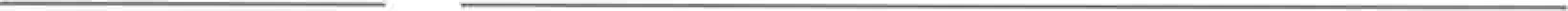 Date of Response	Signature of Superintendent or DesigneeReceipt of Response:			Signature of Grievant: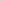 UPON COMPLETION OF THIS SECTION, THE SUPERINTENDENT OR DESIGNEE SHALL RETAIN THE ORIGINAL COPY, PRESENT COPY 2 TO THE GRIEVANT, AND FORWARD COPY 3 TO THE ATA OFFICE.